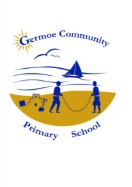 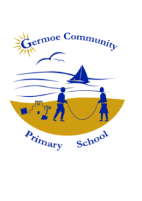                                   Germoe Community Primary School   Newsletter for Week Commencing 11th July 2016
OTHER INFORMATION/ADVANCE NOTICESACADEMY UPDATE:Dear parents The Governing Body of our Federation have taken the decision to withdraw from the process of converting to Academy Status with the proposed Southerly Point MAT at this time.  Thank you for your input into this process, we have taken the decision as we believe it to be in the best interests of our school at this time.Paula Quinney Executive Head Teacher 		Russ Monhemius Chair of Governors	Those taking part in after school Sports clubs and P.E are asked to please remember their kits. Anyone who doesn’t have their P.E kits will have to stay next to Mr Conway and not participate. Thank-You. There will be NO drama club on Monday (11/7).Well done to everyone who participated in this years school production ‘A Tale of Two Toys’. It was a brilliant performance by all!Yesterday (7/7) the year 6’s had their leavers assembly, I think we can all agree it was a lovely assembly enjoyed by all that went! Good Luck to all of our Year 6’s as they embark on their next chapters! Reminder that sports day is from 1pm on Tuesday 12th July! Please can everyone ensure they have their P.E kits and suitable footwear in school from Monday. Thank – You.We would just like to say a massive thank you to Natalie and Graham Thomas for everything they have done for Germoe and Boskenwyn over the years. We wish you all the best for your new exciting adventures over in Cambodia and we very much looking forward to seeing you all when your back! *STARS OF THE WEEK*EYFS – Sully, For Seeking Challenge SENNEN CLASS – Joseph, For Marvellous Multiplication. KYNANCE CLASS – Emily, For Showing Great Confidence With Her Acting.GODREVY CLASS – Maddie, Super Organisation.Diary DatesJulyTuesday 12th                       Sports Day.Tuesday 19th 	                     Last Day Of Term!daTEAFTER SCHOOL CLUBS at germoeMon             KS1 Beginners Recorder – Miss Burns Tues     Rounders – Mr Conway / Sailing                                                                     Wed Dodgeball – Mr Conway / Jump With Jo                                                                        Thurs         Film Club KS1 Mrs Jones & KS2 Mrs Larcombe                                                                             Fri Alive                     